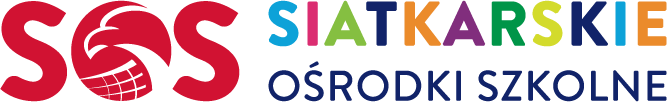 PROGRAM   KONSULTACJI  WOJEWÓDZKIEJ  S.O.SROCZNIK  2011 – dziewczęta  Data:     18.03.2023MIEJSCE  KONSULTACJI:   Hala sportowa Szkoły Podstawowej nr.3 w Gryficach ul. Rodziewiczówny 6ILOŚĆ UCZESTNIKÓW KONSULTACJI:   30 osóbILOŚĆ UCZESTNIKÓW Z ROCZNIKÓW:                                                                       2011  - 24 osób  dziewczęta. PROGRAM  GODZINOWY:do godz. 09.15. ……………..  Przyjazd  uczestników  konsultacji szkoleniowej,      godz. 09 30.  ……………..  Rozpoczęcie  konsultacji szkoleniowej, spotkanie z uczestniczkami i ich                                                 trenerami  z koordynatorek wojewódzkim, podanie celu i zadań                                                 konsultacji,     godz. 09.45 ………………   testy i sprawdziany motoryczne i techniczne,     godz. 12.00 ……………..    obiad     godz. 13.00 ……………..    druga część konsultacji:  zajęcia praktyczne z zakresu doskonalenia                                                 techniki  i  taktyki gry, wybór kandydatek  na Konsultację                                                 Regionalną dla rocznika  2010 dziewczęta.      godz. 15.00 ………………   Podsumowanie konsultacji szkoleniowej, podanie zadań dla zawodniczek i                                                 ich klubowych trenerów  do pracy w ramach zajęć S.O.S, szkolnych i                                                 klubowych.                                                Podanie składu kandydatek z KW na Konsultację Regionalną w                                                 - termin i miejsce zostanie wskazane później, w odrębnym Komunikacie.     godz. 15.15  ……………….  Zakończenie konsultacji                                                                                                                                  Jan  Staniucha                                                                                                                             Koordynator Wojewódzki  S.O.SDo wiadomości:Koordynator  Regionalny  S.O.S.